THE PARISH CHURCH OF ST MICHAEL, ALNWICK‘ALL ARE WELCOME IN THIS PLACE’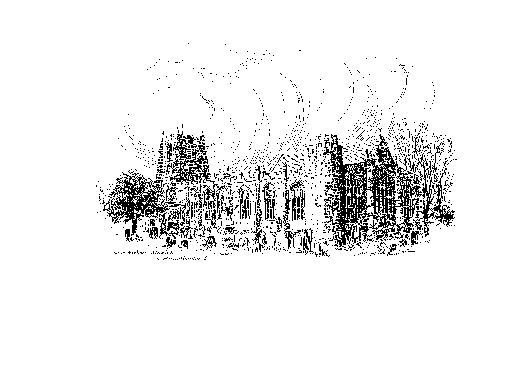 Sunday, 31st JULY 2022SEVENTH SUNDAY AFTER TRINITYA warm welcome to our worship today.We hope you will stay for tea/coffee after the 10.00am service – but please try to gather in groups of no more than six.The wearing of a mask is a personal choice in St Michael’sTODAY’S WORSHIP8.30am	Holy Communion	President & Preacher : The Reverend Colin Perkins10.00am	Parish Communion	President & Preacher :The Reverend Martin Roff6.00pm	Compline & Address	Officiant : The Reverend Martin TurnerColossians 3 : 1 – 11 As we have heard these past three Sundays, this letter uses rich language to teach the unique riches of life in Christ, as Paul strives to recall this church from its dangerous fragmentation.  Their conduct as Christians, he now says, must be quite different from that of their previous lives.Luke 12 : 13 - 21 In a parable, Jesus illustrates the folly of spending all our energies piling up wealth and success.  God takes no account of the things we acquire, but only the spiritual riches we invest.HYMNS AT 10.00am357 		All people that on earth do dwell766		Praise, my soul, the King of heaven423 		And now, O Father, mindful of the love612 		Christ triumphant, ever reigningLast Sunday we were reminded that Jesus taught us how to pray.  Let us then pray in the way Jesus showed us ...
Our Father in heaven, hallowed be your name.Father, we praise you and thank you for your love for us.Your kingdom come, your will be done, on earth as in heaven.
We pray for your world.  Let us appreciate the wonder of your creation and the endless cycle of nature.  We pray for the farmers of the world who are coping with climate change.  We pray for all those who have suffered in the recent heatwave.
Give us today our daily bread.
We thank you for the bounty of the earth which feeds us.  We pray for all involved in food production and distribution.  We pray for leaders of the world, that they work towards peace between nations, equality of resources and opportunities for all.
Forgive us our sins as we forgive those who sin against us.
We ask for forgiveness for hurting others.  Encourage us to be more like our heavenly Father and treat everyone the same, with love.  Help us to be flexible and adaptable in all our relationships and also capable of accepting constructive criticism.
Lead us not into temptation but deliver us from evil.
We pray for courage to face up to and cope with all the difficulties in our lives which may include illness, bereavement, poverty and stress.For the kingdom, the power and the glory are yours, now and for ever.
Faithful God, we thank you for the opportunity of being with you in prayer.  Throughout this and every week, we pray for an awareness of your love and support in all we do.Amen.THE WEEK AHEADMonday, 1st – Wednesday, 3rd AugustFlower Festival preparations in churchWednesday, 3rd    10.15am		Holy Communion6.00pm		Flower Festival Preview EveningThursday, 4th  - Sunday, 7th10.00am – 4.00pm	Flower FestivalSaturday, 6th 	2.00pm		Baptism of William Andrew Colquhon ToddSunday, 7th 	THE EIGHTH SUNDAY AFTER TRINITY8.30am	Holy Communion	President & Preacher : The Reverend Martin Roff10.00am	First Sunday Eucharist	President  & Preacher : The Reverend Canon Sue Allen6.00pm	Flower Festival ‘Big Sing’LOOKING AHEADWednesday, 10th  10.15am		Holy Communion2.00pm		Mothers’ Union meets in churchSaturday, 13th10.00am		St Michael’s Market StallEVENSONG 
At the recent PCC meeting it was decided to make small changes to our Evening services.  From August :
The first Sunday will be a sung Deanery Evensong.  The second and third Sundays will be said Evensong.  The fourth Sunday will be a rotation of Compline, Iona and Taizé.  Should there be a fifth Sunday, it will be a said Evensong.MARKET STALL 
We are having a Market Stall on Saturday, August 13th and Saturday, August 27th. 
These stalls create an excellent fundraising and outreach opportunity for St Michael’s. 
Please help to make sure the stall is well stocked for these dates.  All things homemade, jams, baking, crafts and knitted items are needed.  Please let us know if you need anything collected.  Also, if you could spare a couple of hours to help man the stall please speak to Anne or Pat.
FLOWER FESTIVAL
This year’s Flower Festival is a joint event with St Paul's Church.  It will be held in St Michael’s Church from Thursday, 4th August until Sunday, 7th August.  The preview evening will be at 6.00pm on Wednesday, 3rd August - Tickets £5.  The Festival will conclude with a Big Sing at 6.00pm on Sunday evening. 
MORE SUMMER THOUGHTSIf you're going away for a few days but have milk (the plastic container kind) that is likely to go off before your return, just pop it into the freezer.  Once you have returned it will thaw out beautifully in the fridge overnight. ChurchwardensPat Taylor							Anne Blades : 01665 603811                                          : 01665 602020Parish Website: www.alnwickanglican.comIf you are a UK taxpayer, St. Michael’s can benefit to the tune of 25p for each £1.00 donated by Gift Aid.  Please use the envelopes available at the back of church.  Thank you.The Parish of St. Michael & St. Paul is a Registered Charity, No. 1131297